April 27, Thursday09:15 – 09:45 	      Onsite registration (Faculty of Business and Economics,                                     University of Pécs, Aula Magna foyer, Rákóczi út 80. 2nd floor)09:45 – 10:15        Welcome addresses (Aula Magna)  Prof. Attila Miseta, Rector of the University of PécsProf. Judit Kiss, President of the Africa Sub-Committee of the Hungarian Academy of SciencesDr. Agnes Ngoma Leslie, Coordinator of the China–Africa Working Group of the Center for African Studies, University of FloridaProf. István Tarrósy, Director of the Africa Research Center and the International Center of the University of Pécs10:15 – 11:00 AM Keynote lecture / Ian Taylor Memorial Lecture by: Prof. Pádraig Carmody: ‘Post-peak China in Africa? Geopolitical Strategies’followed by a Q&A until 11:30In this second Ian Taylor Memorial Lecture, Prof. Carmody will explore China’s increased engagements in Africa over the past two decades which have been as notable as they have been controversial. While some have predicted China’s economic stagnation as a result of issues such as debt, supply chain shortening as a result of the impact of COVID and the impact of strict lockdowns in that country, others see its economy dramatically rebounding. However, it appears that Chinese lending to Africa has now peaked and is in precipitous decline. Other powers are now vigorously contesting for space on the continent, with the US having emerged again as Kenya’s biggest trading partner, for example. This presentation will examine whether we are now in a period “post-peak China in Africa” and the reconfiguration of strategies of influence. This will have important implications for future politics and development on the continent.11:30 – 12:50 	Panel 1Geopolitics, Current Conflicts and Their ImplicationsChair: István Tarrósy, University of Pécs11:30 – 11:50 	The New Geopolitics of the Red SeaLászló Csicsmann, Széchenyi University11:50 – 12:10 	Africa’s Stance in the Russia-Ukraine War: An Opportunity for Partnership with China and RussiaAnnie Abena Aku Agyemfra, Corvinus University of Budapest12:10 – 12:30 	Food Security in Egypt in the Shadow of the War in Ukraine		Rashed Daher, Eötvös Loránd University12:30 – 12:50 	Q&A debate12:50 – 14:00 	buffet lunch14:00 – 15:30 	Panel 2African Perceptions and Agency in China-Africa RelationsChair: Isabella Soi, University of Cagliari14:00 – 14:20 	African Perceptions of “China Model” of Development	            	Oscar Otele, University of Nairobi14:20 – 14:40 	Agency in China-Zambia Relations: Examining the Friction and Fluctuations in the “All Weather Friendship”Agnes Ngoma Leslie, University of Florida14:40 – 15:00 	The Chinese Government Scholarship and its implications on African Students in China Perception of Chinese Soft PowerEmmanuel Frimpong Sarpong, University of Nottingham (China Campus)15:00 – 15:20 	Q&A debate15:20 – 15:40	coffee break15:40 – 17:00 	Panel 3Asian and U.S. Perspectives, Soft Power and African DevelopmentChair: Ronnie Donaldson, Stellenbosch University15:40 – 16:00 	Rethinking Afro-Asian Relations – Japan’s Approach to African Development		Pamela Chemelil, University of Pécs16:00 – 16:20 	The Compulsory Study of Mandarin by African Students in Chinese Universities: A Soft Power Tool? Emmanuel Frimpong Sarpong and Dominic Winston Kaku, University of Nottingham (China Campus)16:20 – 16:40	From Scramble for to Harmony on EthiopiaAlemseged Abbay, Frostburg State University16:40 – 17:00 	Q&A debate17:00 – 18:20 	Panel 4Investment, Infrastructure and the Belt and Road Initiative (BRI)Chair: Robert Klosowicz, Jagiellonian University17:00 – 17:20 	Another Chapter of China’s Railway Investment: The Cairo LRTZoltán Vörös, University of Pécs17:20 – 17:40 	The Impact of Chinese Investment on the Development of Djibouti's Position in the Horn of Africa Region after 2016		Agata Markowska, Jagiellonian University17:40 – 18:00 	China’s Belt and Road Initiative in Nigeria: A Blessing or A Damp Squib?Olutomiwa Binuyo, University of the Western Cape, South AfricaEmmanuel Ojekunle, The Sapphires Development Initiative, NigeriaOluwaseun Lawal, Lead City University, Nigeria.18:00 – 18:20 	Q&A debate18:20 – 18:40	Presentation: Kenyatta University in the context of education and analytical chemistry research		Grace Bunyi and Mildred Nawiri, Kenyatta University		The Thursday evening program will be offered as part of the Annual Africa Days of the International Seasons 2023 of the University of Pécs.19:30 – 21:00	Ballet Camara (Senegal) dance and music session21:00 – 22:30	Tariqa (Morocco) concertApril 28, Friday09:30 – 10:00	Wake-up coffee10:00 – 11:50 	Panel 5Women and Development in Contemporary MoroccoChair: Joanna Mormul, Jagiellonian University10:00 – 10:10 	Introduction to the Fulbright Field Study Seminar of MSU Denver in Morocco, 2022		Akbarali Thobhani, Metropolitan State University of Denver10:10 – 10:30 	The Importance of Women Artists and Artisans to the Development of Morocco in the Covid-19 Era		Leila Armstrong, Metropolitan State University of Denver10:30 – 10:50 	The Role of Women in the Development of the Moroccan Society from a Political Science Perspective		Douglas Mpondi, Metropolitan State University of Denver10:50 – 11:10	Social issues among Saharawi women living in Morocco, Algeria, and in the diaspora	Joanna Mormul, Jagiellonian University11:10 – 11:30 	Q&A debate11:30 – 11:50	coffee break11:50 – 13:10 	Panel 6Development and Humanitarian AssistanceChair: Dániel Solymári, University of Pécs – Hungarian Charity Service of the Order of Malta (HCSOM)11:50 – 12:10 	Reversing the Rural-Urban Migration in Kenya through Voluntary Demand-Based Relocation: A program by HCSOM and NCT (Natural Capital Trust)		Janet Mangera, Multimedia University of Kenya12:10 – 12:30 	Defence and Development – The Experiences of Anti-al-Shabaab Offensive in Galmudug and Hishabelle		Viktor Marsai, University of Public Service Ludovika12:30 – 12:50 	Foreign Assistance Policies of Central Asian Countries in Africa		László Vasa and Péter Bárkányi, Széchenyi István University12:50 – 13:10 	Q&A13:10 – 13:20	Closing remarks13:20 – 14:20 	buffet lunch21:00 – till morning comes 	CLOSING THE AFRICA DAYS with DJ Director, at Nappali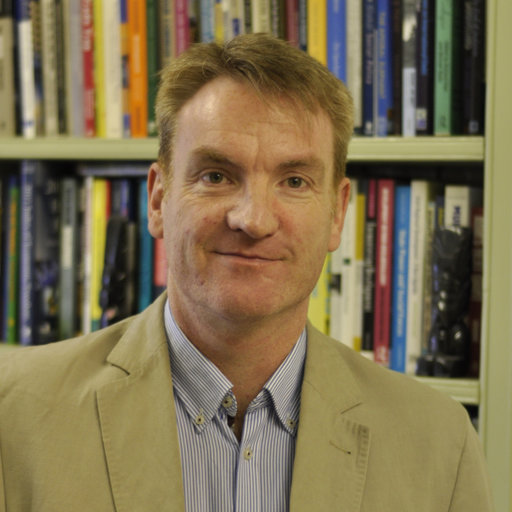 Padraig Carmody is Professor of Geography at Trinity College, the University of Dublin (TCD).  He is also a Senior Research Associate at the University of Johannesburg. His Ph.D. is from the University of Minnesota in the USA, where after graduation he taught at the University of Vermont. At TCD he directs the Masters in Development Practice and CHARM-EU. His research centres on the political economy of globalisation in Africa.  He is the author of nine books and publishes regularly in journals such as European Journal of Development Research, Review of African Political Economy, Economic Geography and World Development. He is on the boards of Political Geography, African Geographical Review, Journal of the Tanzanian Geographical Society and Geoforum, where he was formerly editor-in-chief. He is currently associate editor of Transnational Corporations published by the United Nations Conference on Trade and Development. He is a Fellow of Trinity College and was elected to the Royal Irish Academy and the Royal Academy for Overseas Sciences in 2018. He has been Chair of the Development Studies Association of Ireland and is co-Chair of the Global Association of Masters in Development Practice and is a member of the Academic Advisory Committee of the Sustainable Development Goals Academy.